-ร่าง–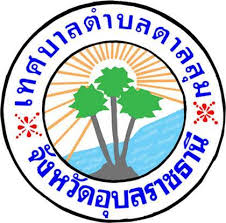 แผนการดำเนินงานประจำปีงบประมาณ พ.ศ. 256๓ของ  เทศบาลตำบลตาลสุมอำเภอตาลสุม จังหวัดอุบลราชธานี